№ 2.15-02/280421-1 от 28.04.2021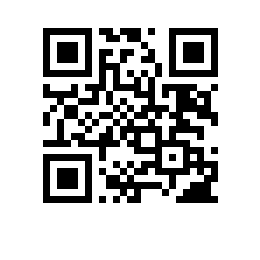 О внесении изменений в приказ от 09.12.2020 № 2.15-02/0912-04В связи с технической ошибкойПРИКАЗЫВАЮ:Внести в приказ от 09.12.2020 № 2.15-02/0912-04 «Об утверждении тем, руководителей и консультантов выпускных квалификационных работ студентов образовательной программы «Прикладная математика» МИЭМ НИУ ВШЭ», заменив в строке № 57 приложения слово «Русский» словом «Английский».И.о. директора, научный руководитель МИЭМ НИУ ВШЭ					Е.А.Крук	